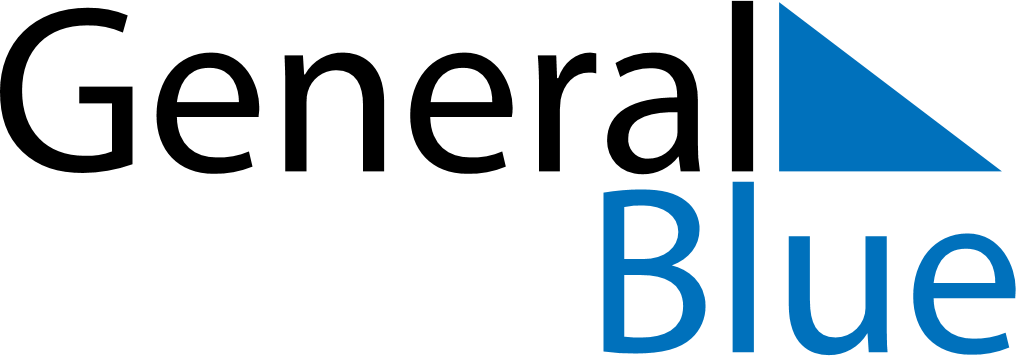 Weekly CalendarFebruary 17, 2020 - February 23, 2020Weekly CalendarFebruary 17, 2020 - February 23, 2020Weekly CalendarFebruary 17, 2020 - February 23, 2020Weekly CalendarFebruary 17, 2020 - February 23, 2020Weekly CalendarFebruary 17, 2020 - February 23, 2020Weekly CalendarFebruary 17, 2020 - February 23, 2020Weekly CalendarFebruary 17, 2020 - February 23, 2020MondayFeb 17MondayFeb 17TuesdayFeb 18WednesdayFeb 19ThursdayFeb 20FridayFeb 21SaturdayFeb 22SundayFeb 235 AM6 AM7 AM8 AM9 AM10 AM11 AM12 PM1 PM2 PM3 PM4 PM5 PM6 PM7 PM8 PM9 PM10 PM